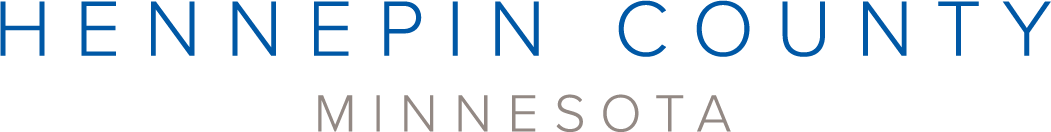 Modifier/provider specialty code descriptionsas of DOS 07/2022*Modifier U8 or U9 should be used only with procedure code H2036 when the client is in a residential setting and that provider is providing MAT dosing as well.	Procedure and Revenue CodesModifier descriptionModifier codeProvider specialty codeCo-occurringHHC2Special populationsU4S1AdolescentHAALMAT dosing all otherU9*M2MAT MethadoneU8*M1MAT Methadone PLUSUAM3MAT all other PLUSUBM4Residential highTGR1Residential mediumTFR2Residential lowUDR3Clients with childrenU6CWMedical servicesU5MSCo-occurring and medical servicesUCC2 and MSOutpatient groupHQNROutpatient individualNo modifier neededNRAssessmentNo modifier neededM7Peer supportU8*M6Care coordinationHN, U8*M5Room and board (same location as treatment)No modifier neededRBRoom and board (different location as treatment)No modifier neededRMCommitted/complexHKC6TelehealthTD/PNProcedure/revenue descriptionProcedure/revenue codeResidential (daily)H2036Outpatient individual (hourly)H2035Outpatient group (hourly)H2035 with HQ modifierMAT – Methadone (daily)H0020MAT – All other drug (daily)H0047Assessment (2X 6 month)H0001Care coordination (15 min.)T1016Peer support (15 Min.)H0038Hospital (daily)0101Hospital room and board without treatment0128Hospital room and board without treatment0138Hospital room and board without treatment0148Hospital room and board without treatment0158Room and board (same location as treatment)1002Room and board (different location as treatment)1003Rev used with H2036, H2035, H0020 or H0047 for clients who have a drug addiction0944Rev used with H2036, H2035, H0020 or H0047 for clients who have an alcohol addiction0945Rev used with H2036, H2035, H0020 or H0047 for clients who have a drug and alcohol addiction0953